ЧЕРКАСЬКА ОБЛАСНА РАДАР І Ш Е Н Н Я10.09.2021                                                                              № 8-1/VIIIПро звернення депутатів Черкаської обласної ради до Верховної Ради Українита Кабінету Міністрів України щодо внесення змін до Земельного кодексуУкраїни щодо забезпеченняпершочергового права учасників бойовихдій на отримання земельних ділянокВідповідно до статті 43 Закону України «Про місцеве самоврядування 
в Україні» обласна рада    в и р і ш и л а :Звернутися до Верховної Ради України та Кабінету Міністрів України щодо внесення змін до Земельного кодексу України щодо забезпечення першочергового права учасників бойових дій на отримання земельних ділянок (текст звернення додається).Голова									А. ПІДГОРНИЙДодаток до рішення обласної ради                                                                                  від 10.09.2021 №   8-1/VIII      ЗВЕРНЕННЯдепутатів Черкаської обласної ради 
до Верховної Ради України та Кабінету Міністрів Українищодо внесення змін до Земельного кодексу України щодо забезпечення першочергового права учасників бойових дій на отримання земельних ділянокНа сьогодні існує низка проблем щодо реалізації прав учасників бойових дій на отримання у власність шляхом безоплатної приватизації земельних ділянок, зокрема, які передбачені Законом України «Про статус ветеранів війни, гарантії їх соціального захисту».По-перше: земельне законодавство України процес приватизації земельних ділянок поділяє на декілька етапів. Перший: вибір необхідної земельної ділянки та звернення особи, яка бажає отримати ділянку у власність, до органу самоврядування, на території якого вона знаходиться, з клопотанням про надання дозволу на виготовлення технічної документації. Другий: згідно 
з ч. 7 ст. 118 Земельного кодексу України відповідний орган виконавчої влади або орган місцевого самоврядування розглядає клопотання у місячний строк 
і дає дозвіл на розроблення проєкту землеустрою щодо відведення земельної ділянки або надає вмотивовану відмову у його наданні.Проте існує реальна проблема – чинне національне законодавство України у сфері земельних відносин не обмежує розпорядника земель комунальної власності в праві надавати декілька дозволів на розроблення технічної документації на одну й ту саму земельну ділянку. Така ситуація призводить до того, що право на виготовлення проєкту землеустрою на одну ділянку отримують одночасно декілька учасників бойових дій або інші особи. Або ж до завершення процедури приватизації земельні ділянки, на які учасникам бойових дій надані дозволи на виготовлення технічної документації з землеустрою, виставляються на земельні торги для подальшої передачі їх 
в оренду іншим особам.В законодавстві країн Європи існує поняття «право очікування» – майнове право, що має характер обмеженого речового права. В контексті викладеної вище проблеми: кожен громадянин, який звернувся до уповноваженого державного органу чи органу місцевого самоврядування, тобто до розпорядника земель, з клопотанням про надання дозволу на виготовлення проєкту землеустрою, має захищене державою право на отримання очікуваного цим громадянином результату. Тобто має гарантоване право в результаті виконання всіх передбачених законом етапів приватизації земельних ділянок отримати у власність свою ділянку.З метою зняття соціальної напруги та забезпечення першочергового права учасників бойових дій на отримання земельних ділянок депутати Черкаської обласної ради звертаються до Верховної Ради України та Кабінету Міністрів України щодо внесення змін до Земельного кодексу України шляхом доповнення ст. 118 пунктом наступного змісту:«Відповідний орган місцевого самоврядування або орган виконавчої влади, що надав дозвіл на розробку проєкту землеустрою щодо приватизації земель, не вправі протягом шести місяців з дня надання дозволу надавати інші дозволи на розробку проєкту землеустрою щодо приватизації земель  на ту саму земельну ділянку або здійснювати розпорядження цією земельною ділянкою на користь третіх осіб».По-друге: пільги щодо переважного права на отримання у власність земельних ділянок для учасників бойових дій на Сході нашої країни, передбачені п. 14 ч. 1 ст. 12 Закону України «Про статус ветеранів війни, гарантії їх соціального захисту». В чинній на теперішній час редакції ця норма права звучить наступним чином «Учасникам бойових дій (стаття 5, 6) надаються такі пільги: першочергове забезпечення жилою площею осіб, які потребують поліпшення житлових умов, та першочергове відведення земельних ділянок для індивідуального житлового будівництва, садівництва 
і городництва, першочерговий ремонт житлових будинків і квартир цих осіб та забезпечення їх паливом». Така редакція не передбачає переважного права учасників бойових дій на Сході країни на отримання у власність земельних ділянок для ведення особистого селянського господарства. Отримання таких земельних ділянок учасниками бойових дій відбувається в загальному порядку 
і нерідко виникають ситуації, що через відсутність законодавчого захисту бажаного результату так і не досягають.Для законодавчого врегулювання цієї прогалини в законодавстві звертаємося до Верховної Ради України з ініціативою доповнити ч. 1 ст. 12 Закону України «Про статус ветеранів війни, гарантії їх соціального захисту» наступною нормою: «Учасникам бойових дій, зазначеним в п.п. 19-24 ст. 6 цього Закону, надається першочергове відведення земельних ділянок для ведення особистого селянського господарства».По-третє: окрім того розпорядженням Кабінету Міністрів України 
від 19.08.2015 № 898-р «Питання забезпечення учасників антитерористичної операції та сімей загиблих учасників антитерористичної операції земельними ділянками» Державній службі з питань геодезії, картографії та кадастру 
і обласним та Київській міській державним адміністраціям за участю органів місцевого самоврядування було доручено визначити протягом місяця на території відповідної області та м. Києва земельні ділянки для відведення учасникам антитерористичної операції та сім’ям загиблих учасників антитерористичної операції.Постановою Кабінету Міністрів України від 17 січня 2018 року № 18 були внесені зміни до Стратегії удосконалення механізму управління в сфері використання та охорони земель сільськогосподарського призначення державної власності та розпорядження ними, якими закріплювалась першочерговість забезпечення земельними ділянками учасників антитерористичної операції. Ця Постанова рішенням Конституційного Суду України від 25 червня 2019 року визнана неконституційною.Наразі існує системна практика передачі земель, відведених для забезпечення учасників бойових дій та сімей загиблих учасників бойових дій земельними ділянками, в користування третім особам.Таким чином, реалізація права учасників бойових дій потребує захисту з боку держави.Тому звертаємося до Кабінету Міністрів України з вимогою розробити та запровадити механізм забезпечення учасників бойових дій земельними ділянками шляхом створення відповідного резерву земель та заборони передачі прав на ці землі іншим особам.Схвалено на восьмій сесії Черкаської обласної ради VIII скликання10.09.2021 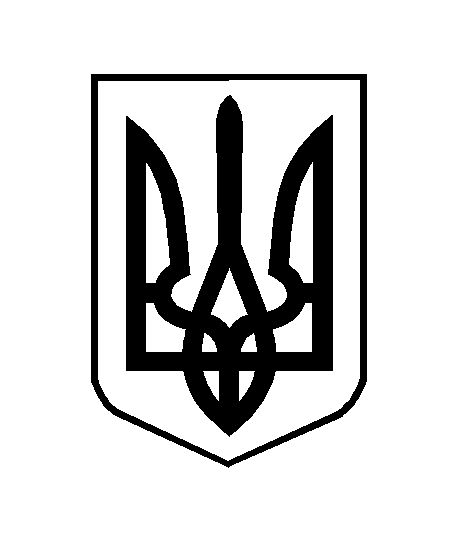 